個案研討： 吊臂誤觸高壓電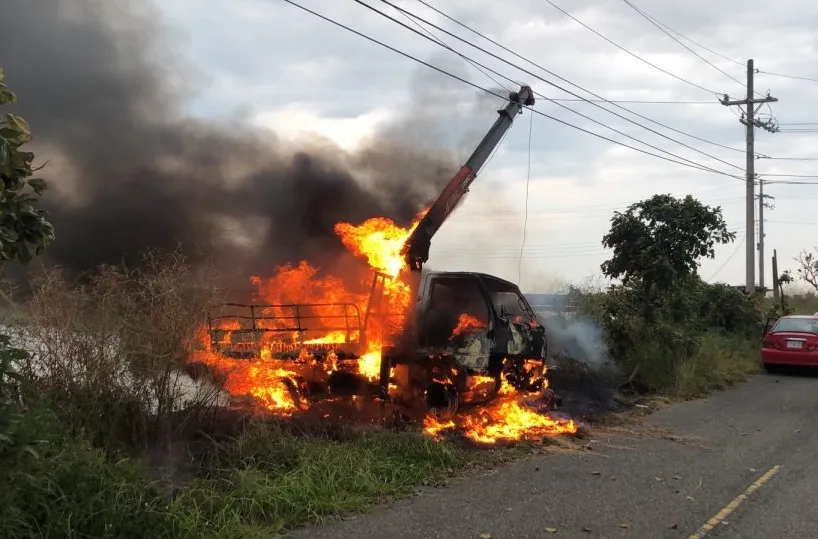 以下為一則新聞報導，請就此事件加以評論：台南市七股區六孔碼頭，今（6）日發生一起死亡工安事故，一輛吊車在魚塭作業時吊車伸縮臂不慎勾到6600伏特高壓電線路，吊車隨即引發大火，車上3名男工人當場遭電死燒成焦屍。對此台電呼籲，若要進行吊車作業，可提前跟台電申請加裝防護線管，避免危險，而觸電時難以自救，也不建議他人以木棍等物協助脫困，「萬一沒有確定絕緣，救人也會有事」。台電台南區處副處長劉**表示，民眾任何作業如果有可能會碰觸到高壓電線時，應該事前向台電申請安裝防護線管，避免碰到高壓電線。台電的吊車在作業時，都會有接地設施防護，許多民間作業都忽略了這些重要的防護措施。劉**也表示，過去曾發生過消防人員在搶救時觸電的意外，消防人員目前在搶救前，也必須先由台電人員做好斷電處理才能施救，一般人更難以靠著木棍等物品搶救傷者，且若木棍帶有溼氣，也可能會與地面同時感電，導致救援的人也會觸電。  (2022/09/06 快點TV)傳統觀點該兄弟的母親接到惡耗趕到現場也難以置信，她說中秋節快到了這陣子工作多，凌晨1點多兒子們就出門工作，兩人從事文蛤採收工作六、七年了算是老手，真的很想知道怎麼會發生這樣的意外。台電表示小貨車是在吊掛蛤蜊殼， 誤觸高壓線路導致意外發生， 詳細原因還要釐清。人性化設計觀點    這是一起因採收文蛤的吊車臂誤觸高壓電導致的意外，由於是高壓電，所以也無法搶救，要等台電斷電後才能施救，只有眼睜睜的看著燒成火球。    看了事故現場的圖片，發現吊臂觸到的電線並非最高處的電線，且電線外觀也看不出來與旁邊的電線有何差異，結果竟然是6600V的高壓電！根據台電的說法是如果民眾需要進行吊車作業，可提前跟台電申請加裝防護線管，避免危險，當然本次事故事前並無人申請。而受害人已從事此類工作六、七年了算是老手，怎麼也會出事？所以，老手也是會失手的！那麼有沒有什麼其他辦法呢？    由於我們並非專業，在此試提幾個初步構想，還希望專家進一步完善：高壓電線明確區別且明顯的標示請研究路邊一般電線桿上的電線如屬高電壓時，能否與一般家用電壓的電線架設高度有明顯的區別，也就是更高一些且不易直接碰觸。並在高壓電的電線上加上色環，使人很容易的辨別哪些是高壓電線，並在電線桿上增加警示和說明。尤其在曾經出事的地區，一定要在高壓電線上明顯標示。落實高壓電線鄰近處施工申報規定目前看來並未嚴格控管。是否可修改法令，規定吊車業者如作業附近若干範圍內有電線電桿等設施者，必需先向台電申報許可後才能施工，並取得緊急事件連絡求助電話，違規者取締罰款。吊車作業前需做好吊車接地的工作接地可避免漏電或誤觸電等等的意外，如何在不妨礙工作的狀況下，做好安全防護是業者的責任。    同學們，關於本議題你還有什麼點子？請提出分享討論。